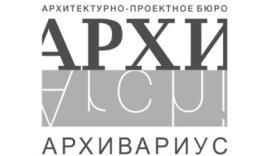 ООО «Архивариус»Челябинская обл., г. Магнитогорск, пр. Металлургов, д. 12archivar.ru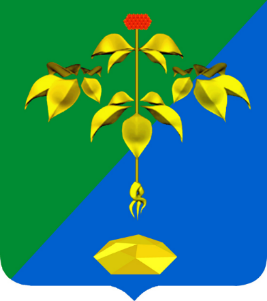 Документация по планировке территории для формирования земельных участков для индивидуального жилищного строительства и иных целей. Территория в районе переулка Самоцветный и переулка СолнечныйТом IIIПРОЕКТ МЕЖЕВАНИЯ ТЕРРИТОРИИОсновная часть проекта Текстовая частьШифр: А-48.1074-20 ППТ.ТЧЗаказчик: Управление экономики и собственности администрации Партизанского городского округа Директор ООО «Архивариус»                  К.Н. ГребенщиковМагнитогорск - Партизанск, 2020 г.СОСТАВ ПРОЕКТАЗапись главного архитектораНастоящий проект разработан с соблюдением действующего законодательства в области архитектурной деятельности и градостроительства, техническими регламентами и санитарно-эпидемиологическими нормами.Проект планировки соответствует требованиям гл.5 Градостроительного кодекса Российской Федерации от 29.12.2004 №190-ФЗ.Главный архитектор проекта	_________________ К.Н. ГребенщиковСостав участников проектаСОДЕРЖАНИЕВВЕДЕНИЕ	51. ПЕРЕЧЕНЬ И СВЕДЕНИЯ О ПЛОЩАДИ ОБРАЗУЕМЫХ ЗЕМЕЛЬНЫХ УЧАСТКОВ, В ТОМ ЧИСЛЕ ВОЗМОЖНЫЕ СПОСОБЫ ИХ ОБРАЗОВАНИЯ	62. ПЕРЕЧЕНЬ И СВЕДЕНИЯ О ПЛОЩАДИ ОБРАЗУЕМЫХ ЗЕМЕЛЬНЫХ УЧАСТКОВ, КОТОРЫЕ БУДУТ ОТНЕСЕНЫ К ТЕРРИТОРИЯМ ОБЩЕГО ПОЛЬЗОВАНИЯ ИЛИ ИМУЩЕСТВУ ОБЩЕГО ПОЛЬЗОВАНИЯ, В ТОМ ЧИСЛЕ В ОТНОШЕНИИ КОТОРЫХ ПРЕДПОЛАГАЮТСЯ РЕЗЕРВИРОВАНИЕ И (ИЛИ) ИЗЪЯТИЕ ДЛЯ ГОСУДАРСТВЕННЫХ ИЛИ МУНИЦИПАЛЬНЫХ НУЖД	113. ВИД РАЗРЕШЕННОГО ИСПОЛЬЗОВАНИЯ ОБРАЗУЕМЫХ ЗЕМЕЛЬНЫХ УЧАСТКОВ В СООТВЕТСТВИИ С ПРОЕКТОМ ПЛАНИРОВКИ ТЕРРИТОРИИ	124. ЦЕЛЕВОЕ НАЗНАЧЕНИЕ ЛЕСОВ, ВИД (ВИДЫ) РАЗРЕШЕННОГО ИСПОЛЬЗОВАНИЯ ЛЕСНОГО УЧАСТКА, КОЛИЧЕСТВЕННЫЕ И КАЧЕСТВЕННЫЕ ХАРАКТЕРИСТИКИ ЛЕСНОГО УЧАСТКА, СВЕДЕНИЯ О НАХОЖДЕНИИ ЛЕСНОГО УЧАСТКА В ГРАНИЦАХ ОСОБО ЗАЩИТНЫХ УЧАСТКОВ ЛЕСОВ	135. СВЕДЕНИЯ О ГРАНИЦАХ ТЕРРИТОРИИ, В ОТНОШЕНИИ КОТОРОЙ УТВЕРЖДЕН ПРОЕКТ МЕЖЕВАНИЯ, СОДЕРЖАЩИЕ ПЕРЕЧЕНЬ КООРДИНАТ ХАРАКТЕРНЫХ ТОЧЕК ЭТИХ ГРАНИЦ	13Чертеж межевания территории	23Чертеж по обоснованию межевания территории	24ВВЕДЕНИЕПроект разработан ООО «Архивариус» по заказу Управления экономики и собственности администрации Партизанского городского округа в лице первого заместителя главы администрации Партизанского городского округа Селютина Михаила Юрьевича (Муниципальный контракт от 13.07.2020 г. №107) в соответствии с:- Градостроительным кодексом Российской Федерации от 29.12.2004 № 190-ФЗ;- Земельным Кодексом Российской Федерации от 25.10.2001 № 136-ФЗ; - Водным Кодексом Российской Федерации от 03.06.2006 № 74-ФЗ;- Лесным Кодексом Российской Федерации от 04.12.2006 № 200-ФЗ;- Федеральным законом от 06.10.2003 № 131-ФЗ «Об общих принципах организации местного самоуправления в Российской Федерации»;- Федеральным законом от 18.06.2001 № 78-ФЗ «О землеустройстве»;- Федеральный закон от 17.11.1995 г. № 169-ФЗ «Об архитектурной деятельности в Российской Федерации»;- Федеральным законом от 14.03.1995 № 33-ФЗ «Об особо охраняемых территориях»;- Федеральным законом от 25.06.2002 № 73-ФЗ «Об объектах культурного наследия, памятниках истории и культуры народов Российской Федерации»;- Федеральным законом от 30.03.1999 № 52-ФЗ «О санитарно-эпидемиологическом благополучии населения»;- Федеральным законом от 21.12.1994 № 68-ФЗ «О защите населения и территорий от чрезвычайных ситуаций природного и техногенного характера»;- Федеральным законом от 10.01.2002 № 7-ФЗ «Об охране окружающей среды»;- Федеральным законом от 21.12.1994 № 69-ФЗ «О пожарной безопасности»;- Федеральным законом от 24.07.2007 № 221-ФЗ «О кадастровой деятельности»;- Федеральный закон от 13.07.2015 г. № 218-ФЗ «О государственной регистрации недвижимости»;- СП 42.13330.2016 «Градостроительство. Планировка и застройка городских и сельских поселений»;- СанПиН 2.2.1/2.1.1.1200-03 «Санитарно-защитные зоны и санитарная классификация предприятий, сооружений и иных объектов»;- РДС 30-201-98 Инструкция о порядке проектирования и установления красных линий в городах и других поселениях Российской Федерации;- Приказом Министерства экономического развития Российской Федерации от 20.10.2010 № 503 «Об установлении требований к формату документов, представляемых в электронном виде в процессе информационного взаимодействия при ведении государственного кадастра недвижимости»;- Постановлением Правительства РФ от 31.03.2017г. №402 «Об утверждении Правил выполнения инженерных изысканий, необходимых для подготовки документации по планировке территории, перечня видов инженерных изысканий, необходимых для подготовки документации по планировке территории, и о внесении изменений в постановление Правительства Российской Федерации от 19 января 2006г. №20»;- Приказом от 1.08.2014 г. № П/369 "О реализации информационного взаимодействия при ведении государственного кадастра недвижимости в электронном виде";- Приказ Минэкономразвития России от 08.12.2015 № 921 «Об утверждении формы и состава сведений межевого плана, требований к его подготовке»;- Действующим законодательством в области архитектурной деятельности и градостроительства, строительными и санитарно-эпидемиологическими нормами;- Закон Приморского края от 29.06.2009 г. № 446-КЗ «О градостроительной деятельности на территории Приморского края»;- Закон Приморского края от 08 ноября 2011 г. № 837-КЗ «О бесплатном предоставлении земельных участков гражданам, имеющим трех и более детей, в Приморском крае»;- Закон Приморского края от 27 сентября 2013 г. № 250-КЗ «О бесплатном предоставлении земельных участков для индивидуального жилищного строительства на территории Приморского края»;- Постановление администрации Партизанского городского округа от 20 января 2020 г. № 46-па «О подготовке документации по планировке территорий, расположенных в городе Партизанске». При разработке документации по планировке территории использованы следующие материалы:1. Утвержденная градостроительная документация:- Генеральный план Партизанского городского округа, утверждённый решением Думы № 165 от 30.10.2009 г (далее – ГП);- Региональные нормативы градостроительного проектирования в Приморском крае, утвержденные Постановлением Администрации Приморского края от 21.12.2016 №593-па (далее РНГП);- Правила землепользования и застройки Партизанского городского округа, утверждённые решением Думы № 369 от 30.09.2011 г (далее – ПЗЗ).- Местные нормативы градостроительного проектирования Партизанского городского округа, утверждённые решением Думы № 256-р от 31.03.2016 г (далее МНГП);2. Исходные данные, выданные Управлением экономики и собственности администрации Партизанского городского округа, в т.ч. техническое задание.3. Границы соседних землевладений, отводов участков под все виды использования сформированы на основании кадастрового плана территории (выписка из государственного кадастра недвижимости), предоставленного филиалом федерального государственного бюджетного учреждения «Федеральная кадастровая палата Федеральной службы государственной регистрации, кадастра и картографии» по Приморскому краю.Подготовка графической части документации по планировке территории осуществляется:1) в соответствии с системой координат, используемой для ведения Единого государственного реестра недвижимости (МСК-25);2) с использованием цифрового топографического плана М 1:500, соответствующего действительному состоянию местности на момент разработки проекта.Основные положения проекта межевания территорииПроектом межевания предусматривается образование земельных участков с целью размещения объектов капитального строительства, для размещения линейных объектов транспортной и инженерной инфраструктуры местного значения, для определения территории общего пользования.Межевание территории предусматривается в 1 этап:1. Образование земельных участков из земель неразграниченной государственной собственности для индивидуального жилищного строительства (2.1) – 31.2. Образование земельных участков из земель неразграниченной государственной собственности под земельные участки (территории) общего пользования (12.0) – 4.1. ПЕРЕЧЕНЬ И СВЕДЕНИЯ О ПЛОЩАДИ ОБРАЗУЕМЫХ ЗЕМЕЛЬНЫХ УЧАСТКОВ, В ТОМ ЧИСЛЕ ВОЗМОЖНЫЕ СПОСОБЫ ИХ ОБРАЗОВАНИЯТаблица 1Ведомость образуемых земельных участков, образованных на свободной территории2. ПЕРЕЧЕНЬ И СВЕДЕНИЯ О ПЛОЩАДИ ОБРАЗУЕМЫХ ЗЕМЕЛЬНЫХ УЧАСТКОВ, КОТОРЫЕ БУДУТ ОТНЕСЕНЫ К ТЕРРИТОРИЯМ ОБЩЕГО ПОЛЬЗОВАНИЯ ИЛИ ИМУЩЕСТВУ ОБЩЕГО ПОЛЬЗОВАНИЯ, В ТОМ ЧИСЛЕ В ОТНОШЕНИИ КОТОРЫХ ПРЕДПОЛАГАЮТСЯ РЕЗЕРВИРОВАНИЕ И (ИЛИ) ИЗЪЯТИЕ ДЛЯ ГОСУДАРСТВЕННЫХ ИЛИ МУНИЦИПАЛЬНЫХ НУЖДТаблица 2Ведомость образуемых земельных участковПредложения по установлению публичных сервитутовСогласно исходным данным, существующие границы зон действия публичных сервитутов на территории Проекта межевания отсутствуют.В Проекте межевания границы земельных участков определены таким образом, чтобы ко всем земельным участкам на территории квартала, в том числе к участкам, не имеющим непосредственного выхода на улицы, был обеспечен беспрепятственный проезд по внутриквартальным проездам общего пользования. Границы частей земельных участков, которыми предусматривается беспрепятственное пользование для проезда, ремонта и обслуживания проектируемых сооружений инженерной инфраструктуры (инженерные коммуникации от точек их подключения к магистральным сооружениям и коммуникациям до проектируемой территории) посредством границ зон действия планируемого публичного сервитута вне границ проектирования Проектом межевания не предусматривается.3. ВИД РАЗРЕШЕННОГО ИСПОЛЬЗОВАНИЯ ОБРАЗУЕМЫХ ЗЕМЕЛЬНЫХ УЧАСТКОВ В СООТВЕТСТВИИ С ПРОЕКТОМ ПЛАНИРОВКИ ТЕРРИТОРИИВиды разрешённого использования образуемого земельного участка в соответствии с проектом планировки территории указаны в разделе 1, 2 настоящей текстовой части. Все земельные участки имеют категорию земель – земли населенных пунктов.4. ЦЕЛЕВОЕ НАЗНАЧЕНИЕ ЛЕСОВ, ВИД (ВИДЫ) РАЗРЕШЕННОГО ИСПОЛЬЗОВАНИЯ ЛЕСНОГО УЧАСТКА, КОЛИЧЕСТВЕННЫЕ И КАЧЕСТВЕННЫЕ ХАРАКТЕРИСТИКИ ЛЕСНОГО УЧАСТКА, СВЕДЕНИЯ О НАХОЖДЕНИИ ЛЕСНОГО УЧАСТКА В ГРАНИЦАХ ОСОБО ЗАЩИТНЫХ УЧАСТКОВ ЛЕСОВПодготовка Проекта межевания территории в целях определения местоположения границ образуемых и (или) изменяемых лесных участков не осуществляется.5. СВЕДЕНИЯ О ГРАНИЦАХ ТЕРРИТОРИИ, В ОТНОШЕНИИ КОТОРОЙ УТВЕРЖДЕН ПРОЕКТ МЕЖЕВАНИЯ, СОДЕРЖАЩИЕ ПЕРЕЧЕНЬ КООРДИНАТ ХАРАКТЕРНЫХ ТОЧЕК ЭТИХ ГРАНИЦ:ЗУ1, ЗУ2…., ЗУn – условный номер вновь образуемого участка в соответствии с чертежом межевания;№1, 2….,№n – номера характерных точек границ образуемых земельных участков и их частей.Таблица координат границ, в отношении которой утвержден проект планировки территории (границы проектируемой территории)Таблица координат границ рассматриваемой территории (границы межевания)Таблицы координат характерных точек границ образуемых земельных участковТаблицы координат характерных точек границ уточняемых земельных участковЧертеж межевания территории 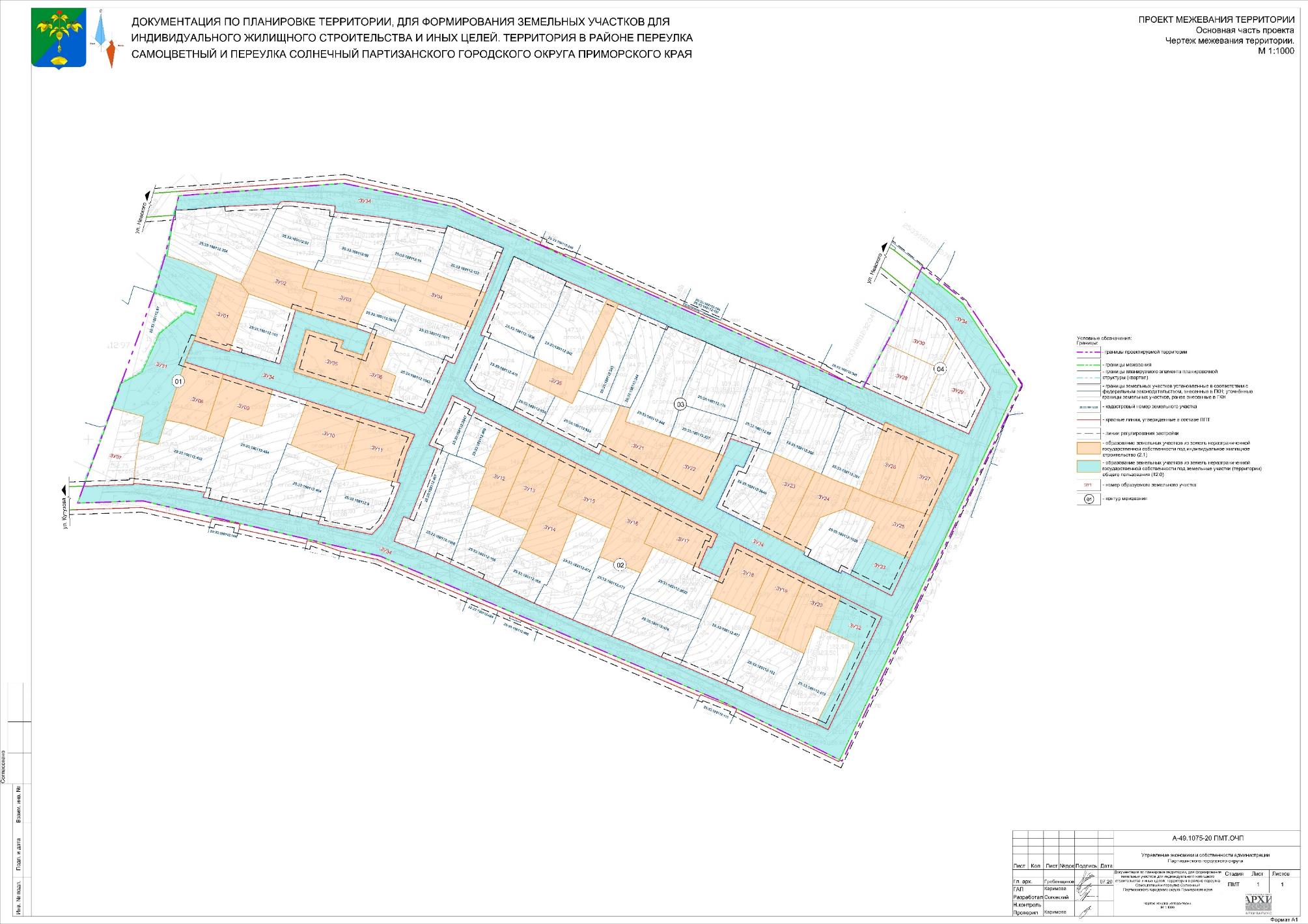 Чертеж по обоснованию межевания территории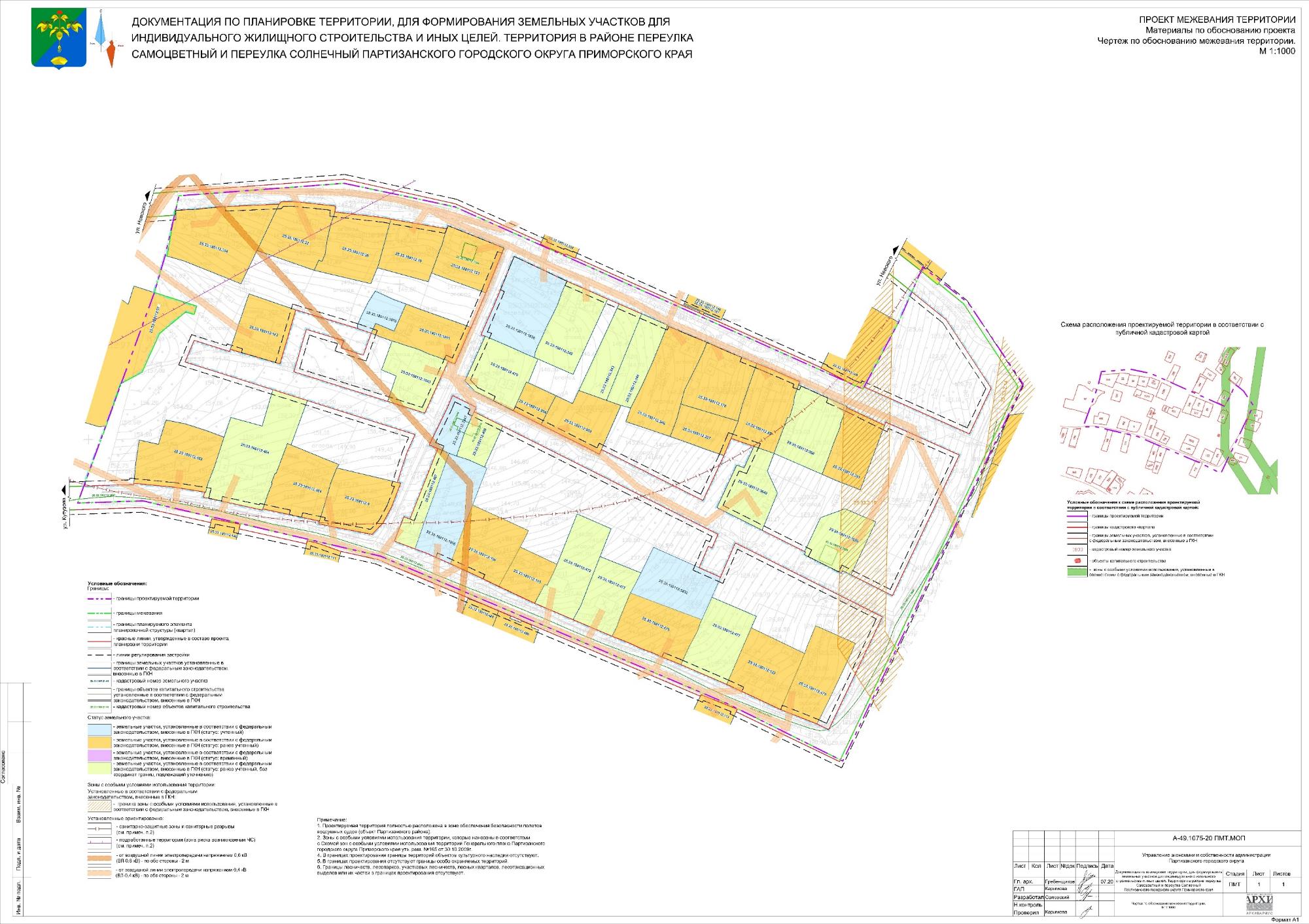 №НаименованиеШифрМасштабПроект планировки территорииПроект планировки территорииПроект планировки территорииОсновная часть проектаОсновная часть проектаОсновная часть проектаЧертеж планировки территории А-48.1074-20 ППТ.ОЧП-11:2 000Текстовая частьПоложение о характеристиках планируемого развития территории, о характеристиках объектов капитального строительстваТом I А-48.1074-20 ППТ.ППоложения об очередности планируемого развития территорииТом I А-48.1074-20 ППТ.ПМатериалы по обоснованию проектаМатериалы по обоснованию проектаМатериалы по обоснованию проектаКарта (фрагмент карты) планировочной структуры территории городского округа с отображением границ элементов планировочной структуры А-48.1074-20 ППТ.МОП-11:10 000Схема организации движения транспорта (включая транспорт общего пользования) и пешеходов, схема организации улично-дорожной сети А-48.1074-20 ППТ.МОП-21:2 000Схема границ территорий объектов культурного наследия. Схема границ зон с особыми условиями использования территории А-48.1074-20 ППТ.МОП-31:2 000Схема, отображающая местоположение существующих объектов капитального строительства, в том числе линейных объектов, объектов, подлежащих сносу, объектов незавершенного строительства, а также проходы к водным объектам общего пользования и их береговым полосам.А-48.1074-20 ППТ.МОП-41:2 000Вариант планировочного решения застройки территории А-48.1074-20 ППТ.МОП-51:2 000Схема вертикальной планировки, инженерной подготовки территории и инженерной защиты территории А-48.1074-20 ППТ.МОП-61:2 000Иные материалы для обоснования положений о планировке территории:Схема инженерного обеспечения территории А-48.1074-20 ППТ.МОП-71:2 000Поперечные профилиА-48.1074-20 ППТ.МОП-81:400Схема мероприятий по предупреждению чрезвычайных ситуаций и мероприятий гражданской обороныА-48.1074-20 ППТ.МОП-91:2 000Текстовая частьТом II А-48.1074-20 ППТ.ТЧПроект межевания территорииПроект межевания территорииПроект межевания территорииОсновная часть проектаОсновная часть проектаОсновная часть проектаТекстовая частьТом IIIА-48.1074-20 ПМТ.ТЧЧертеж межевания территорииА-48.1074-20 ПМТ.ОЧП-11:2 000Материалы по обоснованию проектаМатериалы по обоснованию проектаМатериалы по обоснованию проектаЧертеж по обоснованию межевания территорииА-48.1074-20 ПМТ.МОП-11:2 000Директор, главный архитектор ООО «Архивариус», канд. арх., доц., член САР РФК.Н. ГребенщиковРуководитель архитектурно-планировочной мастерской №1, ГАПЕ.С. ЛевшуноваРуководитель архитектурно-планировочной мастерской №2, ГАП Руководитель архитектурно-планировочной мастерской №3, ГИПД.Р. КаримоваТ.Д. АгаеваАрхитекторыД.Г. БоровскаяЕ.М. ГорбатоваА.А. ДобрынинаД.С. ГерасеваИнженеры-проектировщикиВ.В. ГерасинаВ.Г. ГавриловаА.В. НаливайкоД.С. ШакшакпаеваС.Л. СоловскийИнженеры-градостроителиП.В. ГинтерА.О. ЯкубоваМ.И. ИсаковаА.А. МусихинаА.В. КобяковаКадастровые инженерыЕ.А. БарышеваК.О. ЛисихинаР.М. МухатметгалинИнженеры технического отделаТ.Ю. Данилейко№Кадастровый номерМестоположение земельного участкаПлощадь, м2Возможный способ образованияВид разрешенного использования:ЗУ01-установлено относительно ориентира, расположенного за пределами участка, ориентир – здание, участок находится примерно в 15 метрах от ориентира по направлению на запад, почтовый адрес ориентира: край Приморский, МО Партизанский городской округ, г. Партизанск, пер. Солнечный, дом 121025Вновь образованныйДля индивидуального жилищного строительства (2.1):ЗУ02-установлено относительно ориентира, расположенного за пределами участка, ориентир – здание, участок находится примерно в 15 метрах от ориентира по направлению на север, почтовый адрес ориентира: край Приморский, МО Партизанский городской округ, г. Партизанск, пер. Солнечный, дом 121173Вновь образованныйДля индивидуального жилищного строительства (2.1):ЗУ03-установлено относительно ориентира, расположенного за пределами участка, ориентир – здание, участок находится примерно в 15 метрах от ориентира по направлению на юг, почтовый адрес ориентира: край Приморский, МО Партизанский городской округ, г. Партизанск, ул. Куйбышева, дом 61080Вновь образованныйДля индивидуального жилищного строительства (2.1):ЗУ04-установлено относительно ориентира, расположенного за пределами участка, ориентир – здание, участок находится примерно в 25 метрах от ориентира по направлению на восток, почтовый адрес ориентира: край Приморский, МО Партизанский городской округ, г. Партизанск, ул. Куйбышева, дом 61446Вновь образованныйДля индивидуального жилищного строительства (2.1):ЗУ05-установлено относительно ориентира, расположенного за пределами участка, ориентир – здание, участок находится примерно в 30 метрах от ориентира по направлению на восток, почтовый адрес ориентира: край Приморский, МО Партизанский городской округ, г. Партизанск, пер. Солнечный, дом 121050Вновь образованныйДля индивидуального жилищного строительства (2.1):ЗУ06-установлено относительно ориентира, расположенного за пределами участка, ориентир – здание, участок находится примерно в 40 метрах от ориентира по направлению на юго-запад, почтовый адрес ориентира: край Приморский, г. Партизанск, пер. Самоцветный, дом 2725Вновь образованныйДля индивидуального жилищного строительства (2.1):ЗУ07-установлено относительно ориентира, расположенного за пределами участка, ориентир – здание, участок находится примерно в 40 метрах от ориентира по направлению на запад, почтовый адрес ориентира: край Приморский, МО Партизанский городской округ, г. Партизанск, ул. Лазо, дом 411225Вновь образованныйДля индивидуального жилищного строительства (2.1):ЗУ08-установлено относительно ориентира, расположенного за пределами участка, ориентир – здание, участок находится примерно в 40 метрах от ориентира по направлению на север, почтовый адрес ориентира: край Приморский, МО Партизанский городской округ, г. Партизанск, ул. Лазо, дом 411000Вновь образованныйДля индивидуального жилищного строительства (2.1):ЗУ09-установлено относительно ориентира, расположенного за пределами участка, ориентир – здание, участок находится примерно в 40 метрах от ориентира по направлению на северо-восток, почтовый адрес ориентира: край Приморский, МО Партизанский городской округ, г. Партизанск, ул. Лазо, дом 411000Вновь образованныйДля индивидуального жилищного строительства (2.1):ЗУ10-установлено относительно ориентира, расположенного за пределами участка, ориентир – здание, участок находится примерно в 15 метрах от ориентира по направлению на север, почтовый адрес ориентира: край Приморский, МО Партизанский городской округ, г. Партизанск, ул. Лазо, дом 45, квартира 11183Вновь образованныйДля индивидуального жилищного строительства (2.1):ЗУ11-установлено относительно ориентира, расположенного за пределами участка, ориентир – здание, участок находится примерно в 15 метрах от ориентира по направлению на север, почтовый адрес ориентира: край Приморский, МО Партизанский городской округ, г. Партизанск, ул. Лазо, дом 451200Вновь образованныйДля индивидуального жилищного строительства (2.1):ЗУ12-установлено относительно ориентира, расположенного за пределами участка, ориентир – здание, участок находится примерно в 20 метрах от ориентира по направлению на север, почтовый адрес ориентира: край Приморский, г. Партизанск, ул. Лазо, дом 491100Вновь образованныйДля индивидуального жилищного строительства (2.1):ЗУ13-установлено относительно ориентира, расположенного за пределами участка, ориентир – здание, участок находится примерно в 20 метрах от ориентира по направлению на север, почтовый адрес ориентира: край Приморский, г. Партизанск, ул. Лазо, дом 491100Вновь образованныйДля индивидуального жилищного строительства (2.1):ЗУ14-установлено относительно ориентира, расположенного за пределами участка, ориентир – здание, участок находится примерно в 15 метрах от ориентира по направлению на север, почтовый адрес ориентира: край Приморский, г. Партизанск, ул. Лазо, дом 51-11200Вновь образованныйДля индивидуального жилищного строительства (2.1):ЗУ15-установлено относительно ориентира, расположенного за пределами участка, ориентир – здание, участок находится примерно в 50 метрах от ориентира по направлению на север, почтовый адрес ориентира: край Приморский, г. Партизанск, ул. Лазо, дом 51-11050Вновь образованныйДля индивидуального жилищного строительства (2.1):ЗУ16-установлено относительно ориентира, расположенного за пределами участка, ориентир – здание, участок находится примерно в 50 метрах от ориентира по направлению на северо-запад, почтовый адрес ориентира: край Приморский, МО Партизанский городской округ, г. Партизанск, ул. Лазо, дом 531200Вновь образованныйДля индивидуального жилищного строительства (2.1):ЗУ17-установлено относительно ориентира, расположенного за пределами участка, ориентир – здание, участок находится примерно в 50 метрах от ориентира по направлению на север, почтовый адрес ориентира: край Приморский, МО Партизанский городской округ, г. Партизанск, ул. Лазо, дом 531000Вновь образованныйДля индивидуального жилищного строительства (2.1):ЗУ18-установлено относительно ориентира, расположенного за пределами участка, ориентир – здание, участок находится примерно в 50 метрах от ориентира по направлению на северо-восток, почтовый адрес ориентира: край Приморский, МО Партизанский городской округ, г. Партизанск, ул. Лазо, дом 531000Вновь образованныйДля индивидуального жилищного строительства (2.1):ЗУ19-установлено относительно ориентира, расположенного за пределами участка, ориентир – здание, участок находится примерно в 20 метрах от ориентира по направлению на север, почтовый адрес ориентира: край Приморский, МО Партизанский городской округ, г. Партизанск, ул. Лазо, дом 55 А1000Вновь образованныйДля индивидуального жилищного строительства (2.1):ЗУ20-установлено относительно ориентира, расположенного за пределами участка, ориентир – здание, участок находится примерно в 20 метрах от ориентира по направлению на север, почтовый адрес ориентира: край Приморский, МО Партизанский городской округ, г. Партизанск, ул. Лазо, дом 55 А1000Вновь образованныйДля индивидуального жилищного строительства (2.1):ЗУ21-установлено относительно ориентира, расположенного за пределами участка, ориентир – здание, участок находится примерно в 60 метрах от ориентира по направлению на юг, почтовый адрес ориентира: край Приморский, Партизанский городской округ, г. Партизанск, ул. Куйбышева, дом 181050Вновь образованныйДля индивидуального жилищного строительства (2.1):ЗУ22-установлено относительно ориентира, расположенного за пределами участка, ориентир – здание, участок находится примерно в 60 метрах от ориентира по направлению на юг, почтовый адрес ориентира: край Приморский, МО Партизанский городской округ, г. Партизанск, ул. Куйбышева, дом 201000Вновь образованныйДля индивидуального жилищного строительства (2.1):ЗУ23-установлено относительно ориентира, расположенного за пределами участка, ориентир – здание, участок находится примерно в 50 метрах от ориентира по направлению на юго-запад, почтовый адрес ориентира: край Приморский, МО Партизанский городской округ, г. Партизанск, ул. Куйбышева, дом 201000Вновь образованныйДля индивидуального жилищного строительства (2.1):ЗУ24-установлено относительно ориентира, расположенного за пределами участка, ориентир – здание, участок находится примерно в 50 метрах от ориентира по направлению на юг, почтовый адрес ориентира: край Приморский, МО Партизанский городской округ, г. Партизанск, ул. Куйбышева, дом 201000Вновь образованныйДля индивидуального жилищного строительства (2.1):ЗУ25-установлено относительно ориентира, расположенного за пределами участка, ориентир – здание, участок находится примерно в 50 метрах от ориентира по направлению на юг, почтовый адрес ориентира: край Приморский, МО Партизанский городской округ, г. Партизанск, ул. Куйбышева, дом 201200Вновь образованныйДля индивидуального жилищного строительства (2.1):ЗУ26-установлено относительно ориентира, расположенного за пределами участка, ориентир – здание, участок находится примерно в 15 метрах от ориентира по направлению на восток, почтовый адрес ориентира: край Приморский, МО Партизанский городской округ, г. Партизанск, ул. Куйбышева, дом 201100Вновь образованныйДля индивидуального жилищного строительства (2.1):ЗУ27-установлено относительно ориентира, расположенного за пределами участка, ориентир – здание, участок находится примерно в 50 метрах от ориентира по направлению на восток, почтовый адрес ориентира: край Приморский, МО Партизанский городской округ, г. Партизанск, ул. Куйбышева, дом 201150Вновь образованныйДля индивидуального жилищного строительства (2.1):ЗУ28-установлено относительно ориентира, расположенного за пределами участка, ориентир – здание, участок находится примерно в 15 метрах от ориентира по направлению на восток, почтовый адрес ориентира: край Приморский, МО Партизанский городской округ, г. Партизанск, ул. Куйбышева, дом 211200Вновь образованныйДля индивидуального жилищного строительства (2.1):ЗУ29-установлено относительно ориентира, расположенного за пределами участка, ориентир – здание, участок находится примерно в 50 метрах от ориентира по направлению на восток, почтовый адрес ориентира: край Приморский, МО Партизанский городской округ, г. Партизанск, ул. Куйбышева, дом 211500Вновь образованныйДля индивидуального жилищного строительства (2.1):ЗУ30-установлено относительно ориентира, расположенного за пределами участка, ориентир – здание, участок находится примерно в 25 метрах от ориентира по направлению на северо-восток, почтовый адрес ориентира: край Приморский, МО Партизанский городской округ, г. Партизанск, ул. Куйбышева, дом 211200Вновь образованныйДля индивидуального жилищного строительства (2.1):ЗУ35-установлено относительно ориентира, расположенного за пределами участка, ориентир – здание, участок находится примерно в 10 метрах от ориентира по направлению на север, почтовый адрес ориентира: край Приморский, МО Партизанский городской округ, г. Партизанск, пер. Солнечный, дом 12 А958Вновь образованныйДля индивидуального жилищного строительства (2.1)№Кадастровый номерМестоположение земельного участкаПлощадь, м2Возможный способ образованияВид разрешенного использования:ЗУ31-установлено относительно ориентира, расположенного за пределами участка, ориентир – здание, участок находится примерно в 20 метрах от ориентира по направлению на юг, почтовый адрес ориентира: Приморский край, МО Партизанский городской округ, г. Партизанск, ул. Куйбышева, дом 42906Вновь образованныйЗемельные участки (территории) общего пользования (12.0):ЗУ32-установлено относительно ориентира, расположенного за пределами участка, ориентир – здание, участок находится примерно в 20 метрах от ориентира по направлению на восток, почтовый адрес ориентира: край Приморский, МО Партизанский городской округ, г. Партизанск, ул. Лазо, дом 571140Вновь образованныйЗемельные участки (территории) общего пользования (12.0):ЗУ33-установлено относительно ориентира, расположенного за пределами участка, ориентир – здание, участок находится примерно в 70 метрах от ориентира по направлению на северо-восток, почтовый адрес ориентира: край Приморский, МО Партизанский городской округ, г. Партизанск, ул. Лазо, дом 57779Вновь образованныйЗемельные участки (территории) общего пользования (12.0):ЗУ34-установлено относительно ориентира, расположенного за пределами участка, ориентир – здание, участок находится примерно в 15 метрах от ориентира по направлению на юг, почтовый адрес ориентира: край Приморский, МО Партизанский городской округ, г. Партизанск, ул. Лазо, дом 5729223Вновь образованныйЗемельные участки (территории) общего пользования (12.0)Площадь -  124693 кв.м.Площадь -  124693 кв.м.Площадь -  124693 кв.м.№XY1360556,712253858,202360564,722253964,253360549,652254035,374360432,442254297,685360475,462254320,536360510,912254336,077360487,532254365,548360435,672254400,529360193,282254284,6210360230,242254210,4911360325,002253987,8012360360,592253834,9313360359,152253793,0814360494,502253842,3615360518,262253849,32Площадь 122979 кв. м.Площадь 122979 кв. м.Площадь 122979 кв. м.№XY1360370,052253797,042360370,052253797,043360359,152253793,084360360,592253834,935360325,002253987,806360230,242254210,497360194,072254283,058360434,232254397,179360487,222254362,3810360500,322254346,2211360499,562254345,6712360508,392254334,9613360494,932254329,0614360494,932254329,0615360475,462254320,5316360461,312254313,0217360433,812254298,4118360432,442254297,6819360435,642254290,0820360436,502254288,5921360549,652254035,3722360564,722253964,2523360556,712253858,2024360547,382253856,0525360541,702253854,7326360517,912253850,5427360518,202253849,3028360494,502253842,3629360485,762253869,5530360480,412253867,8931360481,992253862,4432360468,162253845,7033360443,362253834,5034360436,082253821,0935360420,122253815,5036360408,882253811,44:ЗУ1Площадь - 1025 кв.м.Для индивидуального жилищного строительства (2.1):ЗУ1Площадь - 1025 кв.м.Для индивидуального жилищного строительства (2.1):ЗУ1Площадь - 1025 кв.м.Для индивидуального жилищного строительства (2.1)№XY1360500,122253898,032360506,22762253882,7823360463,73932253867,9684360456,5792253890,6585360493,662253903,16:ЗУ2Площадь - 1173 кв.м.Для индивидуального жилищного строительства (2.1):ЗУ2Площадь - 1173 кв.м.Для индивидуального жилищного строительства (2.1):ЗУ2Площадь - 1173 кв.м.Для индивидуального жилищного строительства (2.1)№XY1360521,54962253908,3212360517,082253906,193360500,122253898,034360493,662253903,165360483,322253933,256360480,43212253942,8247360494,75742253947,038360497,57442253937,4359360509,95772253941,723:ЗУ3Площадь - 1080 кв.м.Для индивидуального жилищного строительства (2.1):ЗУ3Площадь - 1080 кв.м.Для индивидуального жилищного строительства (2.1):ЗУ3Площадь - 1080 кв.м.Для индивидуального жилищного строительства (2.1)№XY1360495,432253984,342360500,212253981,463360508,812253945,034360509,962253941,725360497,572253937,446360494,762253947,037360480,432253942,828360471,332253973,009360473,722253972,9010360480,262253975,7211360488,882253980,07:ЗУ4Площадь -1446 кв.м.Для индивидуального жилищного строительства (2.1):ЗУ4Площадь -1446 кв.м.Для индивидуального жилищного строительства (2.1):ЗУ4Площадь -1446 кв.м.Для индивидуального жилищного строительства (2.1)№XY1360507,052254020,332360504,452254019,373360501,482254018,324360510,472253985,645360500,212253981,466360495,432253984,347360490,062253995,918360487,102254004,069360486,272254006,3410360485,922254007,2811360484,032254012,3012360478,072254029,0113360473,522254041,8814360472,802254043,7615360472,092254045,6416360479,862254049,1517360494,282254055,31:ЗУ5Площадь - 1050 кв.м.Для индивидуального жилищного строительства (2.1):ЗУ5Площадь - 1050 кв.м.Для индивидуального жилищного строительства (2.1):ЗУ5Площадь - 1050 кв.м.Для индивидуального жилищного строительства (2.1)№XY1360454,222253976,562360458,892253962,303360463,602253964,024360470,842253940,015360443,572253932,006360431,922253968,86:ЗУ6Площадь - 725 кв.м.Для индивидуального жилищного строительства (2.1):ЗУ6Площадь - 725 кв.м.Для индивидуального жилищного строительства (2.1):ЗУ6Площадь - 725 кв.м.Для индивидуального жилищного строительства (2.1)№XY1360444,822253988,332360463,252253995,073360466,232253987,074360467,802253983,145360468,312253981,716360454,232253976,567360431,922253968,868360424,522253992,289360440,872253997,75:ЗУ7Площадь - 1225 кв.м.Для индивидуального жилищного строительства (2.1):ЗУ7Площадь - 1225 кв.м.Для индивидуального жилищного строительства (2.1):ЗУ7Площадь - 1225 кв.м.Для индивидуального жилищного строительства (2.1)№XY1360399,652253832,612360414,732253835,583360420,122253815,504360408,882253811,445360370,052253797,046360371,142253829,137360371,812253829,218360384,672253830,39:ЗУ8Площадь - 1000 кв.м.Для индивидуального жилищного строительства (2.1):ЗУ8Площадь - 1000 кв.м.Для индивидуального жилищного строительства (2.1):ЗУ8Площадь - 1000 кв.м.Для индивидуального жилищного строительства (2.1)№XY1360442,062253886,842360449,872253862,073360412,492253849,864360411,722253853,865360410,182253862,106360405,892253875,41:ЗУ9Площадь - 1000 кв.м.Для индивидуального жилищного строительства (2.1):ЗУ9Площадь - 1000 кв.м.Для индивидуального жилищного строительства (2.1):ЗУ9Площадь - 1000 кв.м.Для индивидуального жилищного строительства (2.1)№XY1360432,072253918,482360442,062253886,843360405,892253875,414360405,652253876,155360401,442253887,126360414,182253891,567360408,682253911,66:ЗУ10Площадь - 1183 кв.м.Для индивидуального жилищного строительства (2.1):ЗУ10Площадь - 1183 кв.м.Для индивидуального жилищного строительства (2.1):ЗУ10Площадь - 1183 кв.м.Для индивидуального жилищного строительства (2.1)№XY1360414,232253975,022360425,062253940,703360396,532253930,174360383,892253960,995360381,772253959,516360380,612253964,40:ЗУ11Площадь -1200 кв.м.Для индивидуального жилищного строительства (2.1):ЗУ11Площадь -1200 кв.м.Для индивидуального жилищного строительства (2.1):ЗУ11Площадь -1200 кв.м.Для индивидуального жилищного строительства (2.1)№XY1360391,68572254004,6842360403,22282254009,8923360414,22752253975,0194360380,60682253964,3975360372,5032253998,441:ЗУ12Площадь - 1100 кв.м.Для индивидуального жилищного строительства (2.1):ЗУ12Площадь - 1100 кв.м.Для индивидуального жилищного строительства (2.1):ЗУ12Площадь - 1100 кв.м.Для индивидуального жилищного строительства (2.1)№XY1360399,112254085,172360408,582254066,333360382,262254054,444360381,452254056,055360373,492254052,826360357,872254046,817360349,982254064,05:ЗУ13Площадь - 1100 кв.м.Для индивидуального жилищного строительства (2.1):ЗУ13Площадь - 1100 кв.м.Для индивидуального жилищного строительства (2.1):ЗУ13Площадь - 1100 кв.м.Для индивидуального жилищного строительства (2.1)№XY1360389,642254104,012360399,112254085,173360349,982254064,054360341,492254082,595360347,532254085,286360364,122254092,66:ЗУ14Площадь - 1200 кв.м.Для индивидуального жилищного строительства (2.1):ЗУ14Площадь - 1200 кв.м.Для индивидуального жилищного строительства (2.1):ЗУ14Площадь - 1200 кв.м.Для индивидуального жилищного строительства (2.1)№XY1360352,152254114,012360357,462254101,863360384,642254113,954360389,642254104,015360364,122254092,666360347,532254085,287360341,492254082,598360339,042254081,639360330,872254077,3710360319,752254101,06:ЗУ15Площадь - 1050 кв.м.Для индивидуального жилищного строительства (2.1):ЗУ15Площадь - 1050 кв.м.Для индивидуального жилищного строительства (2.1):ЗУ15Площадь - 1050 кв.м.Для индивидуального жилищного строительства (2.1)№XY1360368,47682254146,1072360375,13542254132,8593360384,64012254113,954360357,45842254101,8595360352,15242254114,0126360342,62042254135,814:ЗУ16Площадь - 1200 кв.м.Для индивидуального жилищного строительства (2.1):ЗУ16Площадь - 1200 кв.м.Для индивидуального жилищного строительства (2.1):ЗУ16Площадь - 1200 кв.м.Для индивидуального жилищного строительства (2.1)№XY1360357,312254168,332360368,482254146,113360342,622254135,814360324,762254128,715360314,282254155,036360321,222254158,487360330,712254163,068360333,282254157,31:ЗУ17Площадь - 1000 кв.м.Для индивидуального жилищного строительства (2.1):ЗУ17Площадь - 1000 кв.м.Для индивидуального жилищного строительства (2.1):ЗУ17Площадь - 1000 кв.м.Для индивидуального жилищного строительства (2.1)№XY1360339,112254204,542360357,312254168,333360333,282254157,314360330,712254163,065360317,602254192,376360331,392254198,307360330,322254200,68:ЗУ18Площадь - 1000 кв.м.Для индивидуального жилищного строительства (2.1):ЗУ18Площадь - 1000 кв.м.Для индивидуального жилищного строительства (2.1):ЗУ18Площадь - 1000 кв.м.Для индивидуального жилищного строительства (2.1)№XY1360321,492254239,602360333,572254215,563360311,482254206,074360298,632254200,555360291,872254216,286360288,022254225,24:ЗУ19Площадь - 1000 кв.м.Для индивидуального жилищного строительства (2.1):ЗУ19Площадь - 1000 кв.м.Для индивидуального жилищного строительства (2.1):ЗУ19Площадь - 1000 кв.м.Для индивидуального жилищного строительства (2.1)№XY1360310,952254260,552360321,492254239,603360288,022254225,244360286,342254229,155360278,912254225,876360270,562254243,22:ЗУ20Площадь - 1000 кв.м.Для индивидуального жилищного строительства (2.1):ЗУ20Площадь - 1000 кв.м.Для индивидуального жилищного строительства (2.1):ЗУ20Площадь - 1000 кв.м.Для индивидуального жилищного строительства (2.1)№XY1360299,212254283,922360310,952254260,553360270,562254243,224360262,402254260,155360266,262254261,526360280,282254267,247360276,872254274,91:ЗУ21Площадь - 1050 кв.м.Для индивидуального жилищного строительства (2.1):ЗУ21Площадь - 1050 кв.м.Для индивидуального жилищного строительства (2.1):ЗУ21Площадь - 1050 кв.м.Для индивидуального жилищного строительства (2.1)№XY1360401,962254173,802360411,522254145,213360420,342254148,404360421,952254142,115360397,162254131,216360393,552254129,627360375,742254165,068360401,072254176,32:ЗУ22Площадь - 1000 кв.м.Для индивидуального жилищного строительства (2.1):ЗУ22Площадь - 1000 кв.м.Для индивидуального жилищного строительства (2.1):ЗУ22Площадь - 1000 кв.м.Для индивидуального жилищного строительства (2.1)№XY1360389,712254208,332360393,572254197,043360397,882254185,354360401,072254176,325360375,742254165,066360360,762254194,86:ЗУ23Площадь - 1000 кв.м.Для индивидуального жилищного строительства (2.1):ЗУ23Площадь - 1000 кв.м.Для индивидуального жилищного строительства (2.1):ЗУ23Площадь - 1000 кв.м.Для индивидуального жилищного строительства (2.1)№XY1360379,422254267,332360382,132254261,093360391,132254240,444360379,702254236,195360365,552254242,656360341,702254232,797360334,832254246,44:ЗУ24Площадь - 1000 кв.м.Для индивидуального жилищного строительства (2.1):ЗУ24Площадь - 1000 кв.м.Для индивидуального жилищного строительства (2.1):ЗУ24Площадь - 1000 кв.м.Для индивидуального жилищного строительства (2.1)№XY1360373,312254281,332360377,702254271,273360379,422254267,334360334,832254246,445360327,972254260,096360349,812254270,407360355,482254286,158360369,222254292,07:ЗУ25Площадь - 1200 кв.м.Для индивидуального жилищного строительства (2.1):ЗУ25Площадь - 1200 кв.м.Для индивидуального жилищного строительства (2.1):ЗУ25Площадь - 1200 кв.м.Для индивидуального жилищного строительства (2.1)№XY1360351,202254341,112360359,412254317,243360363,402254305,634360367,562254295,855360368,872254292,986360369,222254292,077360355,482254286,158360347,052254305,899360335,942254300,6610360323,712254328,05:ЗУ26Площадь - 1100 кв.м.Для индивидуального жилищного строительства (2.1):ЗУ26Площадь - 1100 кв.м.Для индивидуального жилищного строительства (2.1):ЗУ26Площадь - 1100 кв.м.Для индивидуального жилищного строительства (2.1)№XY1360401,072254334,962360411,222254312,313360409,152254311,534360367,562254295,855360363,402254305,636360359,412254317,24:ЗУ27Площадь - 1150 кв.м.Для индивидуального жилищного строительства (2.1):ЗУ27Площадь - 1150 кв.м.Для индивидуального жилищного строительства (2.1):ЗУ27Площадь - 1150 кв.м.Для индивидуального жилищного строительства (2.1)№XY1360390,052254359,572360401,072254334,963360359,412254317,244360351,202254341,11:ЗУ28Площадь - 1200 кв.м.Для индивидуального жилищного строительства (2.1):ЗУ28Площадь - 1200 кв.м.Для индивидуального жилищного строительства (2.1):ЗУ28Площадь - 1200 кв.м.Для индивидуального жилищного строительства (2.1)№XY1360461,312254313,022360433,812254298,413360417,732254334,454360445,502254347,74:ЗУ29Площадь - 1500 кв.м.Для индивидуального жилищного строительства (2.1):ЗУ29Площадь - 1500 кв.м.Для индивидуального жилищного строительства (2.1):ЗУ29Площадь - 1500 кв.м.Для индивидуального жилищного строительства (2.1)№XY1360466,732254357,892360417,732254334,453360403,602254366,014360433,052254380,00:ЗУ30Площадь - 1200 кв.м.Для индивидуального жилищного строительства (2.1):ЗУ30Площадь - 1200 кв.м.Для индивидуального жилищного строительства (2.1):ЗУ30Площадь - 1200 кв.м.Для индивидуального жилищного строительства (2.1)№XY1360466,732254357,892360477,042254351,123360494,932254329,064360475,462254320,535360461,312254313,026360445,502254347,74:ЗУ35Площадь - 958 кв.м.Для индивидуального жилищного строительства (2.1):ЗУ35Площадь - 958 кв.м.Для индивидуального жилищного строительства (2.1):ЗУ35Площадь - 958 кв.м.Для индивидуального жилищного строительства (2.1)№XY1360487,162254140,982360490,352254133,683360441,922254111,354360451,762254088,835360436,452254082,556360434,542254086,727360428,652254099,428360428,212254100,339360423,122254111,0710360431,602254115,07:ЗУ31Площадь - 2906 кв.м.Земельные участки (территории) общего пользования (12.0):ЗУ31Площадь - 2906 кв.м.Земельные участки (территории) общего пользования (12.0):ЗУ31Площадь - 2906 кв.м.Земельные участки (территории) общего пользования (12.0)№XY1360506,232253882,782360514,942253861,033360517,912253850,544360518,202253849,305360494,502253842,366360485,762253869,557360480,412253867,898360481,992253862,449360468,162253845,7010360443,362253834,5011360436,082253821,0912360420,122253815,5013360414,732253835,5814360399,652253832,6115360396,932253844,9216360412,492253849,8617360449,872253862,0718360463,742253867,97:ЗУ32Площадь - 1140 кв.м.Земельные участки (территории) общего пользования (12.0):ЗУ32Площадь - 1140 кв.м.Земельные участки (территории) общего пользования (12.0):ЗУ32Площадь - 1140 кв.м.Земельные участки (территории) общего пользования (12.0)№XY1360286,032254310,142360299,212254283,923360276,872254274,914360268,972254292,695360263,492254290,406360245,072254281,717360233,762254276,328360217,122254268,059360213,452254275,65:ЗУ33Площадь - 779 кв.м.Земельные участки (территории) общего пользования (12.0):ЗУ33Площадь - 779 кв.м.Земельные участки (территории) общего пользования (12.0):ЗУ33Площадь - 779 кв.м.Земельные участки (территории) общего пользования (12.0)№XY1360323,712254328,052360335,942254300,663360313,012254289,864360299,582254316,58:ЗУ34Площадь - 29223 кв.м.Под земельные участки (территории) общего пользования (12.0):ЗУ34Площадь - 29223 кв.м.Под земельные участки (территории) общего пользования (12.0):ЗУ34Площадь - 29223 кв.м.Под земельные участки (территории) общего пользования (12.0)Контур 1Контур 1№XY1360433,812254298,412360432,442254297,683360435,642254290,084360436,502254288,595360549,652254035,376360564,722253964,257360556,712253858,208360547,382253856,059360547,732253863,3410360547,942253867,3811360548,352253871,8412360549,062253879,0313360549,712253886,0014360551,392253922,5515360552,902253923,8316360553,022253930,9217360552,282253939,0218360550,112253958,7419360546,252253958,3220360542,632253989,8721360541,712253994,3222360535,482254030,1723360537,532254031,0124360523,152254066,9925360494,282254055,3126360472,032254045,8027360468,512254044,1028360467,402254043,5529360464,162254042,2730360456,062254038,7431360452,642254037,1332360448,652254035,4433360450,072254031,5134360450,542254031,2535360416,992254016,1136360443,572253932,0037360470,842253940,0138360463,602253964,0239360458,892253962,3040360454,222253976,5641360468,312253981,7142360471,332253973,0043360483,322253933,2544360448,682253923,0845360456,542253895,9346360458,012253891,1447360456,582253890,6648360463,742253867,9749360449,872253862,0750360403,222254009,8951360391,692254004,6852360372,502253998,4453360371,972254000,6854360356,402253994,6855360346,102253989,1456360338,942253982,2557360343,462253959,3658360343,982253956,7059360344,632253953,4860360345,742253947,8261360347,572253948,3962360355,402253912,0363360354,622253911,6764360363,022253873,7065360366,172253874,8066360369,342253854,8967360371,812253829,2168360371,142253829,1369360370,092253798,3270360370,052253797,0471360359,152253793,0872360360,592253834,9373360325,002253987,8074360230,242254210,4975360194,072254283,0576360434,232254397,1777360487,222254362,3878360500,322254346,2279360499,562254345,6780360508,392254334,9681360494,932254329,0682360477,042254351,1283360433,052254380,0084360403,602254366,01Контур 2Контур 2№XY1360437,652254041,892360466,412254054,873360467,202254052,194360471,062254053,825360485,582254060,296360504,432254068,087360511,462254070,938360517,732254073,569360507,412254095,5510360506,332254097,7511360505,092254100,2912360503,222254104,2813360501,802254107,4914360490,352254133,6815360487,162254140,9816360480,862254155,4017360473,582254172,0418360473,082254171,8719360470,362254178,7620360468,662254182,2821360467,902254184,2922360466,662254187,1223360462,722254197,2124360462,412254197,3025360461,332254200,0926360459,402254204,3127360455,512254213,3028360448,942254229,4229360445,542254238,1330360437,212254257,0631360435,092254256,3032360421,132254287,4733360420,542254287,2434360409,152254311,5335360411,222254312,3136360390,052254359,5737360299,582254316,5838360315,692254284,5239360314,002254283,7540360325,942254259,9941360327,642254260,7542360356,272254203,8043360383,542254216,4944360381,902254221,2445360395,572254227,6046360400,662254212,8747360389,712254208,3348360360,762254194,8649360393,552254129,6250360390,522254128,2951360397,462254114,8952360399,382254111,0153360404,242254101,1854360409,502254090,7155360410,552254088,6656360418,512254072,9857360430,872254048,44Контур 3Контур 3№XY1360420,052254030,402360428,332254033,923360420,742254049,194360417,872254047,835360339,112254204,546360330,322254200,687360331,392254198,308360317,602254192,379360311,482254206,0710360333,572254215,5611360286,032254310,1412360213,452254275,6513360217,122254268,0514360226,392254244,6415360242,572254210,0816360255,282254180,6117360259,442254170,1518360263,402254161,1919360264,172254158,9020360264,862254157,0721360265,922254154,4022360269,452254146,8423360273,542254136,2824360284,182254111,3425360294,692254086,7226360294,722254086,6527360305,492254063,5528360312,282254049,5429360320,122254032,5430360325,292254020,8431360326,492254018,3732360328,252254013,6033360329,662254009,9134360334,642253996,5635360350,432254002,7036360348,932254006,5437360394,192254024,4838360396,472254018,94ЗУ КН 25:33:180112:464Площадь - 2628 кв.м.Для индивидуального жилищного строительства (2.1)ЗУ КН 25:33:180112:464Площадь - 2628 кв.м.Для индивидуального жилищного строительства (2.1)ЗУ КН 25:33:180112:464Площадь - 2628 кв.м.Для индивидуального жилищного строительства (2.1)№XY1360414,182253891,562360401,442253887,123360393,862253884,674360382,522253881,005360372,182253876,906360366,082253875,377360366,172253874,808360363,022253873,709360354,622253911,6710360355,402253912,0311360357,122253912,6212360364,522253915,1413360371,802253918,0514360372,432253917,6115360377,802253919,6716360378,452253920,6417360388,702253924,5518360397,482253927,8719360396,532253930,1720360425,062253940,7021360432,072253918,4822360408,682253911,66ЗУ КН 25:33:180112:467Площадь - 655 кв.м.Для индивидуального жилищного строительства (2.1)ЗУ КН 25:33:180112:467Площадь - 655 кв.м.Для индивидуального жилищного строительства (2.1)ЗУ КН 25:33:180112:467Площадь - 655 кв.м.Для индивидуального жилищного строительства (2.1)№XY1360370,012254024,242360391,212254031,723360394,192254024,484360348,932254006,545360350,432254002,706360334,652253996,567360329,662254009,918360350,022254016,88ЗУ КН 25:33:180112:469Площадь - 600 кв.м.Для индивидуального жилищного строительства (2.1)ЗУ КН 25:33:180112:469Площадь - 600 кв.м.Для индивидуального жилищного строительства (2.1)ЗУ КН 25:33:180112:469Площадь - 600 кв.м.Для индивидуального жилищного строительства (2.1)№XY1360408,582254066,332360417,872254047,833360410,762254044,464360404,102254041,575360389,422254036,506360387,082254043,907360383,402254052,158360382,262254054,44ЗУ КН 25:33:180112:470Площадь - 1300 кв.м.Для индивидуального жилищного строительства (2.1)ЗУ КН 25:33:180112:470Площадь - 1300 кв.м.Для индивидуального жилищного строительства (2.1)ЗУ КН 25:33:180112:470Площадь - 1300 кв.м.Для индивидуального жилищного строительства (2.1)№XY1360466,412254054,872360437,652254041,893360430,872254048,444360418,512254072,985360421,372254074,286360437,002254081,357360436,452254082,558360451,762254088,839360452,742254086,3810360454,322254082,6611360459,082254072,0912360462,252254064,7913360466,182254055,64ЗУ КН 25:33:180112:472Площадь - 1560 кв.м.Для индивидуального жилищного строительства (2.1)ЗУ КН 25:33:180112:472Площадь - 1560 кв.м.Для индивидуального жилищного строительства (2.1)ЗУ КН 25:33:180112:472Площадь - 1560 кв.м.Для индивидуального жилищного строительства (2.1)№XY1360311,012254123,232360324,762254128,713360342,622254135,814360352,152254114,015360319,752254101,066360313,502254098,367360306,232254094,718360306,962254093,219360294,692254086,7210360284,182254111,3411360293,432254116,48ЗУ КН 25:33:180112:473Площадь -  1200 кв.м.Для индивидуального жилищного строительства (2.1)ЗУ КН 25:33:180112:473Площадь -  1200 кв.м.Для индивидуального жилищного строительства (2.1)ЗУ КН 25:33:180112:473Площадь -  1200 кв.м.Для индивидуального жилищного строительства (2.1)№XY1360301,302254148,232360309,132254152,463360314,282254155,034360324,762254128,715360311,012254123,236360293,432254116,487360284,182254111,348360273,542254136,289360274,342254136,8210360276,982254138,1311360279,702254139,5112360283,812254140,9313360288,822254142,98ЗУ КН 25:33:180112:477Площадь -  1500 кв.м.Для индивидуального жилищного строительства (2.1)ЗУ КН 25:33:180112:477Площадь -  1500 кв.м.Для индивидуального жилищного строительства (2.1)ЗУ КН 25:33:180112:477Площадь -  1500 кв.м.Для индивидуального жилищного строительства (2.1)№XY1360286,34022254229,1512360291,87142254216,2753360298,62672254200,5494360295,582254199,245360284,192254194,066360281,432254192,827360276,772254191,278360266,612254185,799360255,282254180,6110360242,57112254210,08111360278,912254225,87ЗУ КН 25:33:180112:1043Площадь -  1201 кв.м.Для индивидуального жилищного строительства (2.1)ЗУ КН 25:33:180112:1043Площадь -  1201 кв.м.Для индивидуального жилищного строительства (2.1)ЗУ КН 25:33:180112:1043Площадь -  1201 кв.м.Для индивидуального жилищного строительства (2.1)№XY1360450,542254031,252360450,602254031,223360451,722254028,434360451,482254028,025360452,862254024,826360454,802254019,107360457,242254013,748360458,632254009,969360460,302254004,5210360460,942254002,6211360461,642254000,5912360462,462253998,2813360463,252253995,0714360444,822253988,3315360440,872253997,7516360424,522253992,2817360416,992254016,11ЗУ КН 25:33:180112:342Площадь - 1500 кв.м.Для индивидуального жилищного строительства (2.1)ЗУ КН 25:33:180112:342Площадь - 1500 кв.м.Для индивидуального жилищного строительства (2.1)ЗУ КН 25:33:180112:342Площадь - 1500 кв.м.Для индивидуального жилищного строительства (2.1)№XY1360490,352254133,682360501,802254107,493360499,372254106,284360494,172254103,995360486,862254101,486360480,972254098,707360473,062254094,648360465,462254091,249360459,552254088,4010360455,672254086,9111360454,972254087,0012360452,822254086,4013360441,922254111,35ЗУ КН 25:33:180112:343Площадь - 1050 кв.м.Для индивидуального жилищного строительства (2.1)ЗУ КН 25:33:180112:343Площадь - 1050 кв.м.Для индивидуального жилищного строительства (2.1)ЗУ КН 25:33:180112:343Площадь - 1050 кв.м.Для индивидуального жилищного строительства (2.1)№XY1360480,862254155,402360487,162254140,983360431,602254115,074360431,332254115,695360426,322254129,706360425,202254132,87ЗУ КН 25:33:180112:344Площадь - 1050 кв.м.Для индивидуального жилищного строительства (2.1)ЗУ КН 25:33:180112:344Площадь - 1050 кв.м.Для индивидуального жилищного строительства (2.1)ЗУ КН 25:33:180112:344Площадь - 1050 кв.м.Для индивидуального жилищного строительства (2.1)№XY1360450,312254162,652360473,082254171,873360473,582254172,044360480,862254155,405360425,202254132,876360421,952254142,117360420,342254148,408360434,012254155,289360444,922254160,25ЗУ КН 25:33:180112:350Площадь - 1557 кв.м.Для индивидуального жилищного строительства (2.1)ЗУ КН 25:33:180112:350Площадь - 1557 кв.м.Для индивидуального жилищного строительства (2.1)ЗУ КН 25:33:180112:350Площадь - 1557 кв.м.Для индивидуального жилищного строительства (2.1)№XY1360420,542254287,242360421,132254287,473360435,092254256,304360428,482254253,925360424,132254253,126360424,082254253,387360414,052254250,438360414,112254249,179360391,132254240,4410360382,132254261,0911360377,702254271,2712360385,112254274,2413360397,132254278,6314360400,802254280,0315360405,512254281,9716360408,892254283,2117360409,892254282,99ЗУ КН 25:33:180112:3640Площадь - 1200 кв.м.Для индивидуального жилищного строительства (2.1)ЗУ КН 25:33:180112:3640Площадь - 1200 кв.м.Для индивидуального жилищного строительства (2.1)ЗУ КН 25:33:180112:3640Площадь - 1200 кв.м.Для индивидуального жилищного строительства (2.1)№XY1360379,702254236,192360391,132254240,443360395,572254227,604360381,902254221,245360383,542254216,496360356,272254203,807360343,842254228,528360341,702254232,799360365,552254242,65ЗУ КН 25:33:180112:1026Площадь - 1200 кв.м.Для индивидуального жилищного строительства (2.1)ЗУ КН 25:33:180112:1026Площадь - 1200 кв.м.Для индивидуального жилищного строительства (2.1)ЗУ КН 25:33:180112:1026Площадь - 1200 кв.м.Для индивидуального жилищного строительства (2.1)№XY1360347,0522254305,8932360355,47772254286,1533360349,80782254270,3984360327,97162254260,0955360327,64182254260,7516360325,94242254259,9857360313,9992254283,7478360315,69432254284,5219360313,01042254289,861